Australian Capital TerritoryCemeteries and Crematoria (Facilities) Approval 2023Notifiable instrument NI2023 –267made under theCemeteries and Crematoria Act 2020, s 115 (Approval to operate facility)1.	Name of instrumentThis instrument is the Cemeteries and Crematoria (Facilities) Approval 2023.2.	CommencementThis instrument commences the day after notification.ApprovalI approve the Cemeteries and Crematoria Authority to:develop Southern Memorial Park as identified in Schedule 1; andoperate stage 1 of Southern Memorial Park as identified by the red outline in Schedule 1.Chris Steel MLAMinister for Transport and City Services
23 May 2023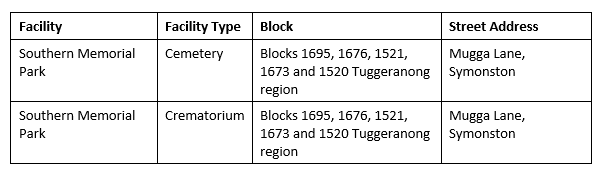 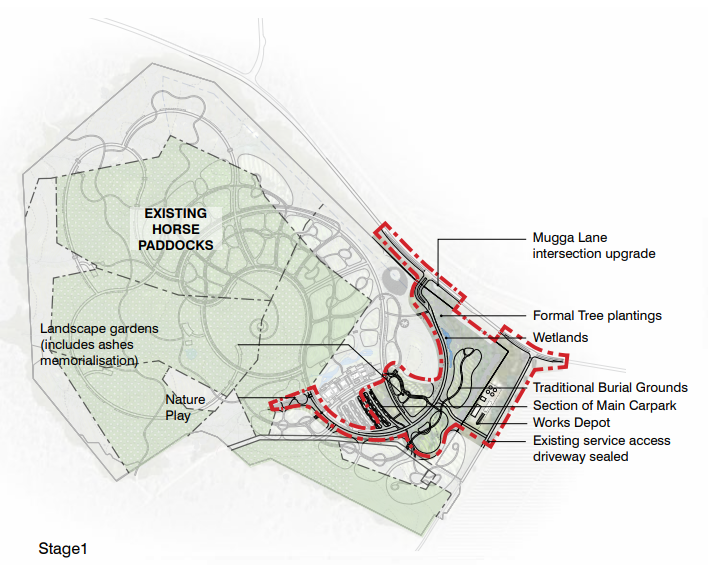 